CURRICULUM VITAE 

OBJECTIVE A challenging position as an administrative assistant at a growth oriented   which firm will allow me to both further utilize my skill and acquire new abilities. Communication skills with the ability to analyze and reports. Sincere, diligent and a good organizer of workload and time, ability to follow instructions, learn and implement, articulate and intelligent with the capacity to work independently as well as a part of the team.EDUCATIONAL QUALIFICATION COMPUTER KNOWLEDGEMS -Office AutoCAD 2000EXPERIENCE       Designation 			:      Customer Support Executive       Duration 				:      10 Feb 2002 to 31 March 2006      Place 				:     ChidambaramROLLS & RESPONSIBILITIES 	Administrative, Accounting, Ticketing, Insurance, Western Money Transfer Interact with Customer and Customer Service Handling both Inbound and Outbound Calls Preparing Files and Docs processing. Administrative, Accounting, Ticketing, Insurance, Western Money Transfer Designation 	:      Assistant Manager (Production)                                                                              Duration 		:      May15th 2008 to Feb 28, 2011Place 		:      .ROLLS & RESPONSIBILITIES 	GRM Preparation Quality Inspection of the Material Rejection Maintenance Dispatch of Finished By products dispatch to Order Parties Maintenance of Stocks Scrap Clearance Ware housing managementStock Planning for production Critical Spare Maintenance All Equipments Monthly MOR Report preparation  Assisted Administrative, Accounting, Ticketing, Insurance, Money Transfer        SERVICESDesignation 			:      Business Development Manager  Duration 			:      April 1st 2011 to March 2016Place 				:      Nagapattinam.	ROLLS & RESPONSIBILITIES 	Identifies trendsetter ideas by researching industry and related events, publications, and announcements; tracking individual contributors and their accomplishments.Locates or proposes potential business deals by contacting potential partners; discovering and exploring opportunities.Screens potential business deals by analyzing market strategies, deal requirements, potential, and financials; evaluating options; resolving internal priorities; recommending equity investments.Develops negotiating strategies and positions by studying integration of new venture with company strategies and operations; examining risks and potentials; estimating partners' needs and goals.Updates job knowledge by participating in educational opportunities; reading professional publications; maintaining personal networks; participating in professional organizations.Enhances organization reputation by accepting ownership for accomplishing new and different requests; exploring opportunities to add value to job accomplishments.PERSONAL PROFILE Date of Birth 			:      15.08.1981Marital Status 			:      Married Language known 		:      Tamil & English First Name of Application CV No : 1695666Whatsapp Mobile: +971504753686 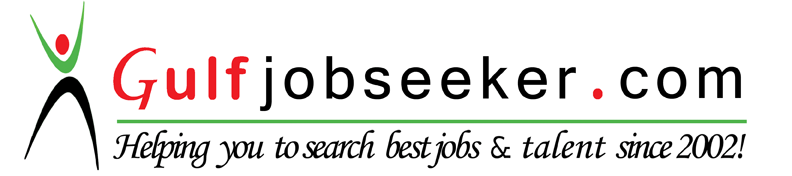 DegreeCollege/ SchoolUniversity/ BoardYear of PassingPercentage of MarksDEEESrinivasa Subraya Polytechnic,PuthurDirectorate Of Technical education200181%S.S.L.C.S.M.H. Hr. Sec. School, SirkaliState Board199885%